CONSELHO DE CENTROC  O  N  V  O  C  A  Ç  Ã  O(APENAS PARA CONSELHEIROS E CONSELHEIRAS)Em conformidade ao Regimento Geral da UFERSA, art. 177º, §1º e §2º, o Vice-Diretor do Centro Multidisciplinar de Angicos, na qualidade de Presidente em exercício do Conselho de Centro - CMA convoca todos os membros do referido Conselho a se fazerem presentes à 6ª Reunião Extraordinária do Conselho de Centro - CMA de 2022 no presente exercício, com data, local e horário abaixo especificado, e seguindo a pauta: 1º PONTO – Apreciação e deliberação sobre a ata da 7ª Reunião Ordinária de 2022 do CMA;2º PONTO – Apreciação e deliberação sobre a pauta da 8ª Reunião Ordinária de 2022 do CONCEPE, que ocorrerá no dia 19 de agosto de 2022, às 08h30, e será realizada de forma híbrida, com os seguintes pontos de pauta: 1.     Apreciação e deliberação sobre as atas da 3ª reunião extraordinária e 7ª reunião ordinária de 2022;2.     Apreciação e deliberação sobre recurso apresentado por Brendow Lucas de Oliveira, conforme processo nº 23091.012106/2022-18;Segue link para acessar a  pasta: https://conselhos.ufersa.edu.br/convocacoes-pastas-e-atas-consepe-2022/ Data: 18 de agosto de 2022 (quinta-feira)Local: Remotamente em uma Sala virtual do Google MeetHorário: 15h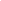 